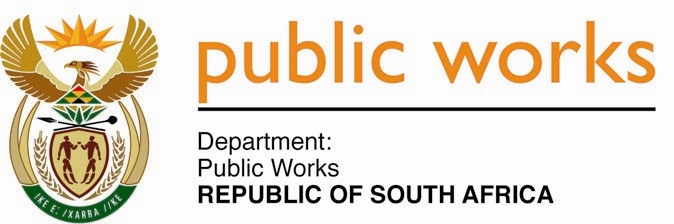 MINISTRYPUBLIC WORKS AND INFRASTRUCTUREREPUBLIC OF SOUTH AFRICA Department of Public Works l Central Government Offices l 256 Madiba Street l Pretoria l Contact: +27 (0)12 406 1627 l Fax: +27 (0)12 323 7573Private Bag X9155 l CAPE TOWN, 8001 l RSA 4th Floor Parliament Building l 120 Plein Street l CAPE TOWN l Tel: +27 21 402 2219 Fax: +27 21 462 4592 www.publicworks.gov.za NATIONAL ASSEMBLYWRITTEN REPLYQUESTION NUMBER:					        	1787 [NW2116E]INTERNAL QUESTION PAPER NO.:				16 of 2022DATE OF PUBLICATION:					        	06 MAY 2022DATE OF REPLY:						            19    MAY 20221787.	Ms S J Graham (DA) asked the Minister of Public Works and Infrastructure:Noting the allocation of R260 million by her department for the refurbishment and repairs of 105 courts across the Republic, of the 105 courts that have reportedly been identified for refurbishment, what total (a) number are in the Eastern Cape, (b) amount has been earmarked for the refurbishment of the identified provincial courts and (c) amount has her department spent currently in the Eastern Cape, noting that her department has reported that only 10% of its budget has been utilised?	NW2116E_______________________________________________________________________________REPLY:The Minister of Public Works and Infrastructure:The Department has total number of 17 (Seventeen) infrastructure projects for courts earmarked for the Repairs and Refurbishment Programme in the Eastern Cape Province for the 2022/23 Financial Year. This project pipeline includes 6 infrastructure projects in the Planning and Design phase, 7 infrastructure projects in the Construction phase, 3 infrastructure projects in the Practical Completion phase and 1 infrastructure projects in the Close out phase.The Department has a budget allocation of R93Million (inclusive of Contractor and Consultant allocations) for the courts in the Eastern Cape Province for the 2022/23 Financial Year under the Repair and Refurbishment Programme.The Department has spent R503 967 of its budget allocation as at end April 2022 for courts in the Eastern Cape under the Repair and Refurbishment Programme. 